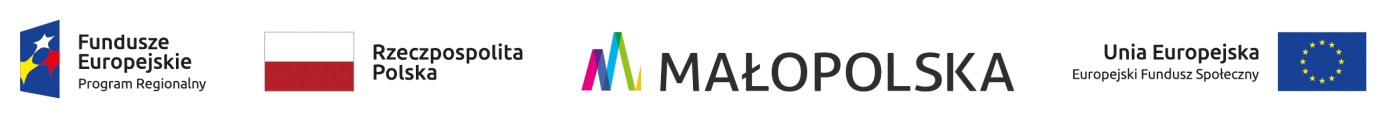 7/SPMED/2022								Załącznik nr 2 do SWZFORMULARZ-OFERTOWY ( strona druga)Wykonawca oświadcza, że sprzęt jest fabrycznie nowy, kompletny i do jego uruchomienia oraz stosowania zgodnie 
z przeznaczeniem oraz instrukcją użytkowania nie jest konieczny zakup dodatkowych elementów i akcesoriów.      …………………………….                                                                                                                                    podpis WykonawcyL.p.Wymagane minimalne parametry – Eklektrokardiografu sz.4 Wpisać Opis oferowanych parametrów- opisać w każdym wierszu1234Producentwpis w kol.nr 4Nazwa i typwpis w kol.nr 4Kraj pochodzeniawpis w kol.nr 4Wymagane minimalne parametry:   W kolumnie nr 3 wpisać TAK jeżeli spełnia lub NIE jeżeli nie spełnia,  w kolumnie nr 4 opisać parametrywpisać TAK            lub NIEOpis oferowanych parametrów- opisać w każdym wierszuUrządzenie fabrycznie nowe, rok produkcji nie wcześniej niż w 2022 r.Zasilanie:z akumulatora oraz z sieci 230V bez użycia zasilacza. Czas pracy z akumulatora zainstalowanego w aparacie – min. 50 badań automatycznychCzas pracy z akumulatora:50 badań – 0 pkt.Powyżej 50 – 70 włącznie - 5 pkt.Powyżej 70 – 10 pkt.Wyświetlacz /ekran LCD graficzny o średnicy min. 3”  do max 4”3” - 0 pkt.Powyżej 3”do 4” – 5 pkt.Rejestracja  i analiza 12 odprowadzeń EKGWyświetlacz winien przedstawiać jednocześnie : min. 3 krzywe EKG z oznaczeniem odprowadzenia, wybraną prędkość i czułość zapisu, włączone filtry, wartość HR lub inop, stan naładowania akumulatoraWydruk na papierze termoczułym o szerokości min. 5 cm max 6 cmWydruk winien obrazować: krzywe w grupach po 3 odprowadzenia w  układzie standardowym, datę i godz. badania, ustawienie filtrówKlawiatura funkcyjna 1- membranowa   z przyciskami opisującymi funkcje, dopuszcza się klawiaturę alfanumerycznaMenu w języku polskimZabezpieczenie przed impulsem defibrylacyjnymWaga aparatu max. do 2,5 kg2,5 kg – 0 pkt.Poniżej 2,5 kg  - 5 pkt.Wyposażenie:Kabel pacjentaElektrody kończynowe ( 4 szt. )  , elektrody przedsercowe 6 szt. pas gumowy o szerokości min. 80 mm utrzymujący elektrodyTorba na zestawCertyfikat CE potwierdzający zgodność  z Dyrektywą UE nr 93/42/EWG   Folder z opisem parametrów urządzenia  Instrukcja obsługi w języku polskim Gwarancja min 24 miesięczna, w okresie gwarancji koszty wymaganych przeglądów  serwisowych wliczone w cenę ofertySzkolenie dla personelu medycznego i technicznego w zakresie opisanym w instrukcji użytkowaniaAutoryzowany serwis gwarancyjny w Polsce – załączyć autoryzacje i wykaz punktów serwisowych – do dostawyGwarantowany czas reakcji od zgłoszenia awarii  do 72 godz. Gwarantowany czas od zgłoszenia awarii do jej usunięcia w okresie gwarancji do 7 dni roboczych, 